Printable Daily Schedule Cards (horizontal): with pictures, English The following pictures cards can be printed, cut and posted in the classroom to create a visual schedule. Remember to print one sided and make the schedule sturdy so children can use it independently. For further guidance on creating a visual schedule, see Tools of Autonomy for Three Year Old Classes in Exploration One: Our Community. 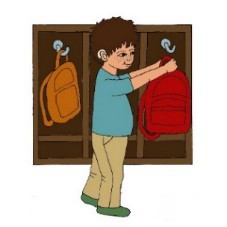 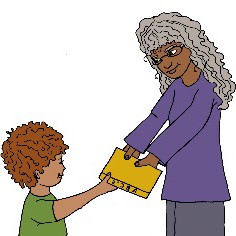 Unpack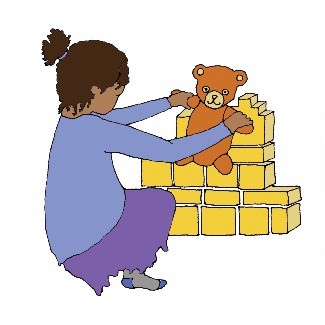 Arrival Activities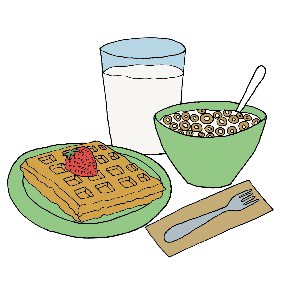 Breakfast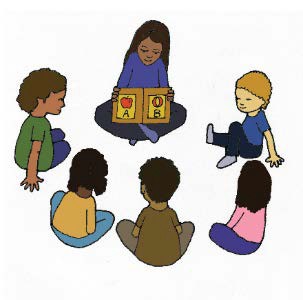 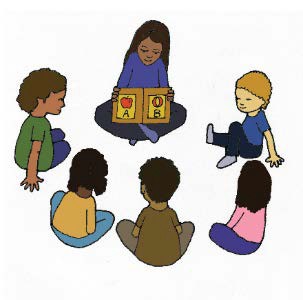 Large Group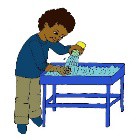 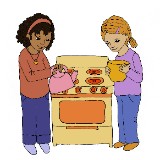 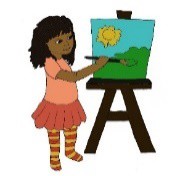 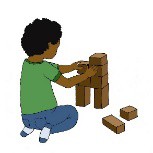 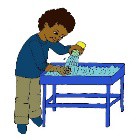 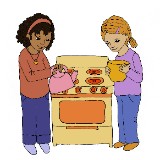 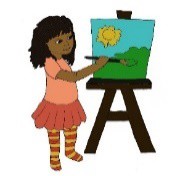 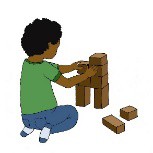 Centers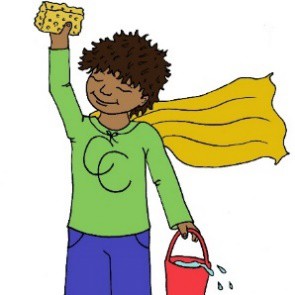 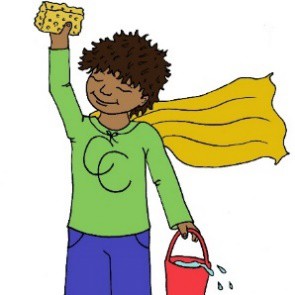 Clean-Up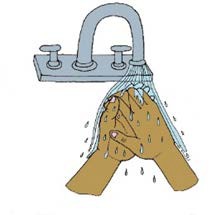 Handwashing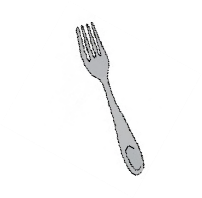 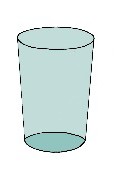 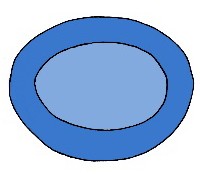 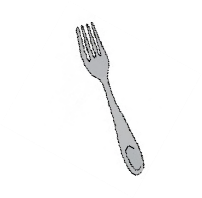 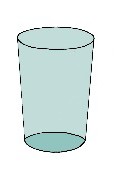 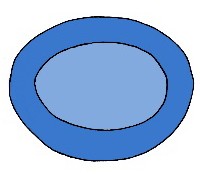 Lunch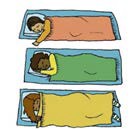 Rest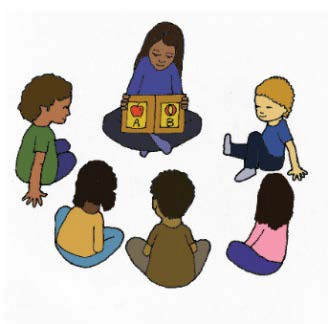 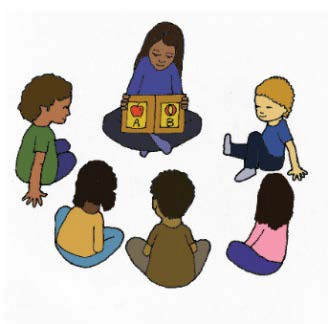 Story Time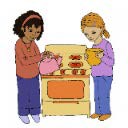 Centers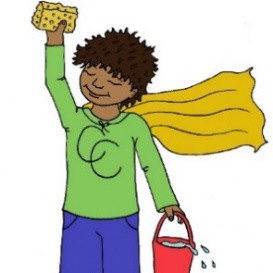 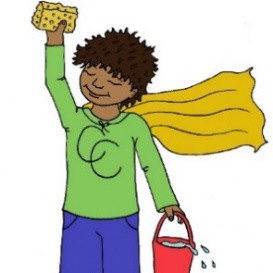 Clean-Up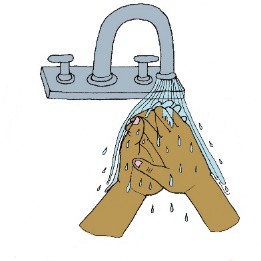 Handwashing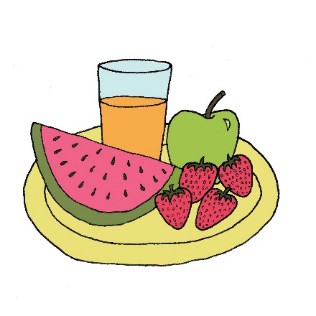 Snack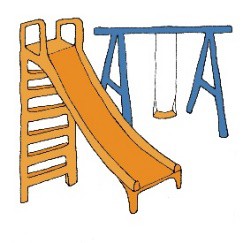 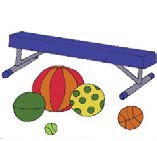 Gross MotorClosing Meeting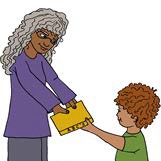 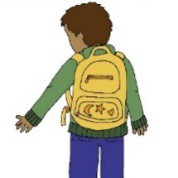 Pack- Up/Dismissal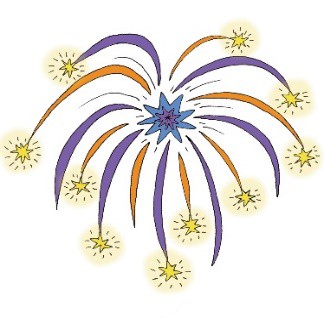 CelebrationsSpecials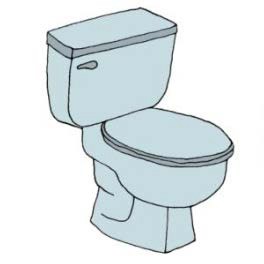 Bathroom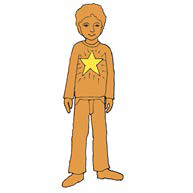 Special Visitor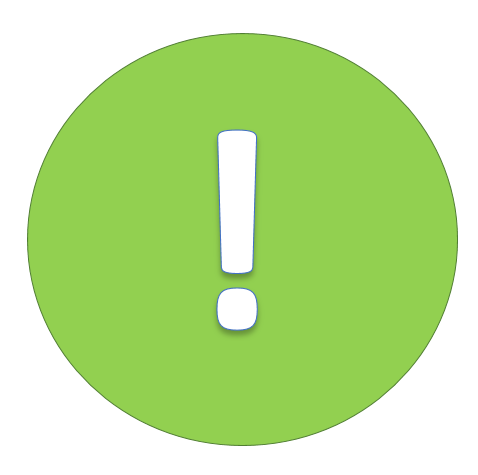 Schedule Change